                                               И пробуждается поэзия во мне…     Интересное мероприятие состоялось на зимних каникулах в школе №14 города Павлодара. Литературная гостиная «И пробуждается поэзия во мне…» собрала почитателей творчества павлодарской поэтессы Натальи Щепко. На встречу были приглашены учителя и учащиеся школы №23 города, среди них и сама поэтесса, которая работает библиотекарем и учителем русского языка в данной школе. В числе гостей были и представители Дома Дружбы: заместитель председателя ОО «Славянский Центр» Людмила Бевз и руководитель клуба «Серебряные струны» Константин Симонов. Учащиеся школы №14 представили научный проект «Иртыш в творчестве павлодарских поэтов». Они рассказали о том, что многие поэты в своём творчестве обращаются к теме Иртыша, воспевая его и красоту природы родного края. Затем Наталья Щепко предложила вниманию аудитории свои поэтические произведения. Слушатели с большим интересом отнеслись к творчеству поэтессы. Звучали также песни на слова произведений Натальи Щепко, исполненные членами клуба авторской песни. А фонд библиотеки школы №14 пополнился книгой  «Здравствуй, Человек!», подаренной её автором – Натальей Щепко. Польза таких мероприятий несомненна: патриотизм и тонкая лирика поэтессы, а также тёплая и искренняя атмосфера встречи никого не оставила равнодушным. Все присутствующие были приглашены на отчётный концерт клуба авторской песни «Рождественские посиделки», который прошёл 7-го января в Доме Дружбы.                                                                                                                  Мяконьких М.Н., учитель русского языка и литературы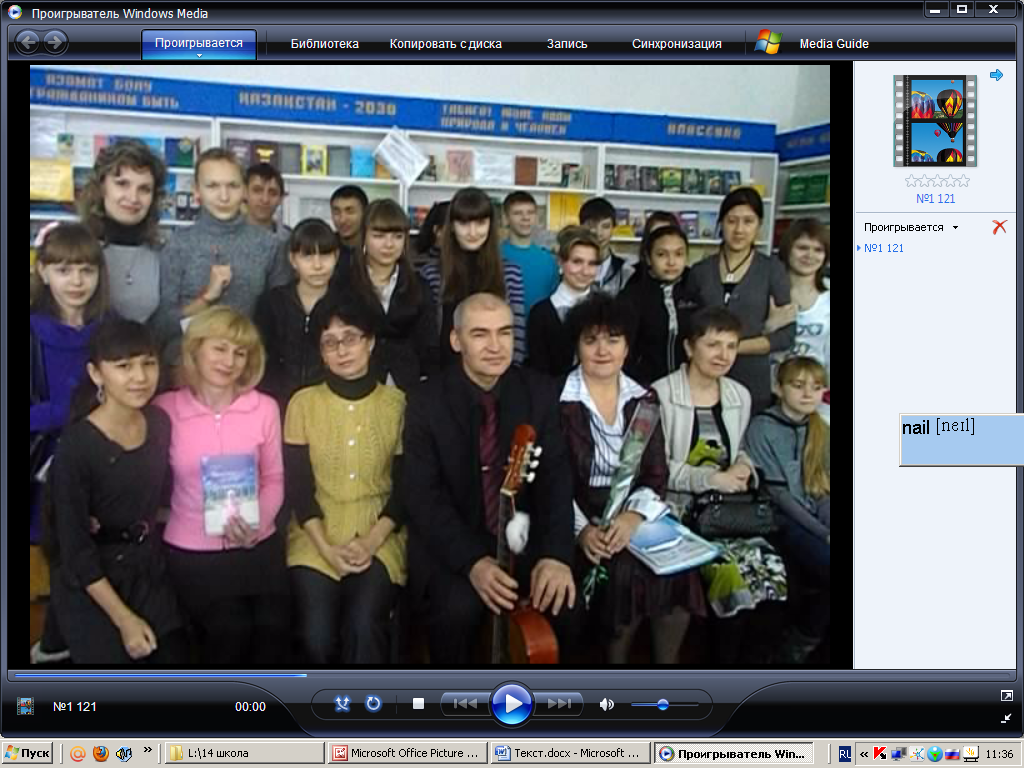 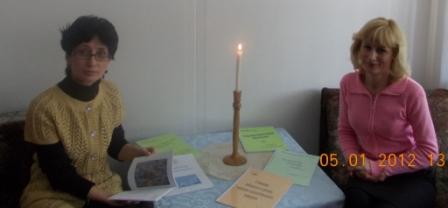 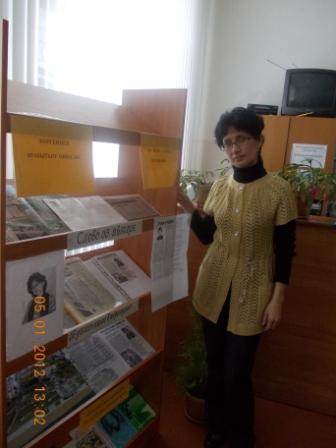 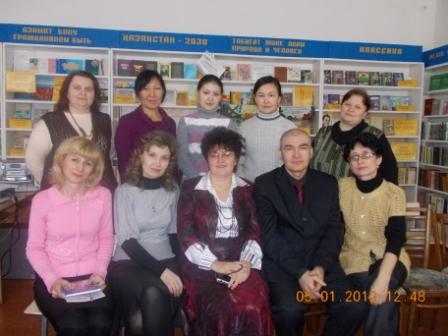 